РОССИЙСКАЯ ФЕДЕРАЦИЯРОСТОВСКАЯ ОБЛАСТЬМУНИЦИПАЛЬНОЕ ОБРАЗОВАНИЕ «ШОЛОХОВСКОЕ ГОРОДСКОЕ ПОСЕЛЕНИЕ»СОБРАНИЕ ДЕПУТАТОВ ШОЛОХОВСКОГО ГОРОДСКОГО ПОСЕЛЕНИЯРЕШЕНИЕ13.09.2018 года   № 72р.п. ШолоховскийО внесении изменений в решениеСобрания депутатов Шолоховскогогородского   поселения     от12.04.2018  года  №  62        В связи с необходимостью внесения изменений в решение Собрания депутатов Шолоховского городского поселения Белокалитвинского района от 12.04.2018 года № 62 «Об отчёте об исполнении бюджета Шолоховского городского поселения за 2017 год», руководствуясь Бюджетным кодексом Российской Федерации, решением Собрания депутатов Шолоховского городского поселения от 25 сентября 2007 года № 78 «Об утверждении Положения о бюджетном процессе в Шолоховском городском поселении», , Собрание депутатов Шолоховского городского поселенияРЕШИЛО1. Внести изменения в приложение 2 «Источники финансирования дефицита бюджета Шолоховского городского поселения Белокалитвинского района за 2017 год», изложив его в редакции согласно приложению к настоящему решению.2.Настоящее решение вступает в силу со дня его официального опубликования.3.Контроль за исполнением настоящего решения оставляю за собой и председателем постоянной депутатской комиссии Собрания депутатов Шолоховского городского поселения по экономической реформе, бюджету, налогам и муниципальной собственности Лебеденко С.М.Источники финансирования дефицита бюджетаШолоховского городского поселения Белокалитвинского района за 2017 год                                                                                                              (тыс. рублей)Председатель Собрания депутатов –глава Шолоховского городского поселения                                     Н.А. ВойноваПриложение 2к решению Собрания депутатовШолоховского городского поселения  "Об отчете, об исполнениибюджета Шолоховскогогородского поселения за 2017 год"Приложение 2к решению Собрания депутатовШолоховского городского поселения  "Об отчете, об исполнениибюджета Шолоховскогогородского поселения за 2017 год"Приложение 2к решению Собрания депутатовШолоховского городского поселения  "Об отчете, об исполнениибюджета Шолоховскогогородского поселения за 2017 год"КодНаименованиеСуммаКодНаименованиеСумма01 00 00 00 00 0000 000ИСТОЧНИКИ ВНУТРЕННЕГО ФИНАНСИРОВАНИЯ ДЕФИЦИТОВ БЮДЖЕТОВ1884,801 05 00 00 00 0000 000Изменение остатков средств на счетах по учету средств бюджетов1884,801 05 00 00 00 0000 500Увеличение остатков средств бюджетов-76 733,301 05 02 00 00 0000 500Увеличение прочих остатков средств бюджетов-76 733,301 05 02 01 00 0000 510Увеличение прочих остатков денежных средств бюджетов-76 733,301 05 02 01 13 0000 510Увеличение прочих остатков денежных средств бюджетов городских поселений-76 733,301 05 00 00 00 0000 600Уменьшение остатков средств бюджетов78 618,101 05 02 00 00 0000 600Уменьшение прочих остатков средств бюджетов78 618,101 05 02 01 00 0000 610Уменьшение прочих остатков денежных средств бюджетов78 618,101 05 02 01 13 0000 610Уменьшение прочих остатков денежных средств бюджетов городских поселений78 618,1Председатель Собрания депутатов –глава Шолоховского городского поселения                      Н.А. Войнова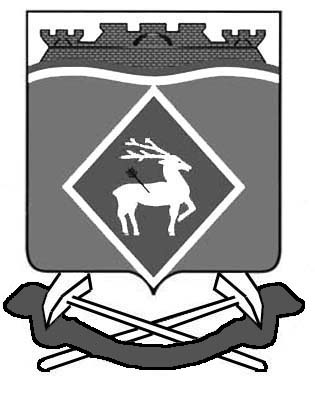 